Блок 7 «Техническое задание»(блок 7 из 8)Техническое задание НА ПРОВЕДЕНИЕОТКРЫТОГО ЗАПРОСА ПРЕДЛОЖЕНИЙвыполнение строительно-монтажных работ по объекту: «Строительство судостроительной верфи «Звезда-ДСМЕ». I этап строительства. Расширение действующих мощностей ОАО «ДВЗ «Звезда» в обеспечение строительства морских транспортных и специальных судов. (Создание судостроительного комплекса «Звезда»). I очередь строительства. Блок корпусных производств и окрасочные камеры» (корректировка: разделение на I - XVI этапы)» Х этап.  Трубообрабатывающий цех. Очистные сооружения производственно-дождевого стока №3№ 607/19-ЗП от 26.12.2019                                                                             г. Большой КаменьСпособ закупки: запрос предложений. Форма закупки: открытая/электронная1. Предмет закупкиОбщество с ограниченной ответственностью «Судостроительный комплекс «Звезда» (далее – Заказчик), проводит закупку на выполнение строительно-монтажных работ по объекту: «Строительство судостроительной верфи «Звезда-ДСМЕ». I этап строительства. Расширение действующих мощностей ОАО «ДВЗ «Звезда» в обеспечение строительства морских транспортных и специальных судов. (Создание судостроительного комплекса «Звезда»). I очередь строительства. Блок корпусных производств и окрасочные камеры» (корректировка: разделение на I - XVI этапы)» Х этап.  Трубообрабатывающий цех. Очистные сооружения производственно-дождевого стока №3, а именно:2. Начальная (максимальная) цена договора составляет 152 014 437 (сто пятьдесят два миллиона четырнадцать тысяч четыреста тридцать семь) рублей 87 копеек без НДС, кроме того НДС 20% составляет 30 402 887 (тридцать миллионов четыреста две тысячи восемьсот восемьдесят семь) рублей 57 копеек, итого с НДС 182 417 325 (сто восемьдесят два миллиона четыреста семнадцать тысяч триста двадцать пять) рублей 44 копейки.Детализированное распределение цены Работ по видам Работ определяется Расчетом стоимости работ и услуг (Приложение № 2 к Договору) и не является основанием для приемки выполненных работ.Размер затрат, связанных с осуществление работ вахтовым методом, предусмотренный пунктом проекта Договора, является предельно-максимальным и может быть изменен только в случаях и порядке, установленных пунктами 5.3.1, 5.3.2 проекта Договора.В случае если согласно сводному сметному расчету, входящему в состав Проектной документации, получившей положительное заключение Экспертизы, общая стоимость расходов Подрядчика будет равна или превысит Цену договора, указанную в пункте 5.1. проекта Договора, Цена договора, согласованная Сторонами в пункте 5.1. проекта Договора, не подлежит изменению. При этом Подрядчик обязуется выполнить все Работы в соответствии с Проектной документацией, получившей положительное заключение Экспертизы. Подрядчик не вправе ни при каких условиях требовать увеличения Цены договора. В случае, если согласно сводному сметному расчету, входящему в состав Проектной документации, получившей положительное заключение Экспертизы, единичные расценки на отдельные виды Работ будут отличаться от предусмотренных действующей редакцией Расчета стоимости работ и услуг, Стороны в течение 10 (Десяти) Рабочих дней со дня получения положительного заключения Экспертизы обязаны заключить дополнительное соглашение, утверждающее новую редакцию Расчета стоимости работ и услуг, соответствующую Сводному сметному расчету. В случае, если согласно сводному сметному расчету, входящему в состав Проектной документации, получившей положительное заключение Экспертизы, общая стоимость расходов Подрядчика будет меньше цены Договора, указанной в пункте 5.1. проекта Договора, Цена Договора подлежит уменьшению до размера расходов Подрядчика, определенного в сводном сметном расчете, входящем в состав Проектной документации, получившей положительное заключение Экспертизы. При этом Стороны в течение 10 (Десяти) Рабочих дней со дня получения положительного заключения Экспертизы обязаны заключить дополнительное соглашение об уменьшении Цены договора и утверждении новой редакции Расчета стоимости работ и услуг, соответствующей сводному сметному расчету. Стороны согласовали, что дополнительное соглашение об уменьшении Цены договора носит учетный характер и в случае его не подписания Подрядчиком в срок, указанный в пункте 5.3.2. проекта Договора, Заказчиком составляется односторонний Акт-уведомление об уменьшении цены Договора по форме Приложения № 22 к проекта Договору.Акт-уведомление об уменьшении цены Договора направляется Заказчиком в адрес Подрядчика, указанный в разделе 30 проекта Договора и считается проведенным с момента его получения Подрядчиком, после чего цена Договора будет учитываться Сторонами как скорректированная, а расчет стоимости Работ и услуг утверждённым в новой редакции согласно сводного сметного расчета, входящего в состав Проектной документации, получившей положительное заключение Экспертизы.  Цена договора, указываемая в пункте 5.1., включает в себя стоимость всех Работ выполняемых Подрядчиком по Договору (в том числе работ по подготовке Строительной площадки, строительных, строительно-монтажных и отделочных работ, сопутствующие работы по оснащению Объекта строительства  инженерными системами и Оборудованием, строительства внутриплощадочных инженерных сетей, а также иные работы и действия, направленные на строительство и обеспечение ввода Объекта строительства  в эксплуатацию), стоимость выполнения иных работ и услуг, необходимых для надлежащего и своевременного строительства и ввода Объекта строительства  в эксплуатацию. Подрядчик подтверждает, что им учтены все условия, информация, документы и все позиции, необходимые для выполнения Работ.Цена договора устанавливается в рублях РФ. В случае если Сторонами будет согласовано изменение объема Работ, то пересчет стоимости дополнительных Оборудования и Материалов (необходимых для выполнения дополнительных работ), выраженной в иностранной валюте, в рубли будет производиться по курсу ЦБ РФ на дату согласования Сторонами такого изменения объема Работ.Подрядчик подтверждает, что он информирован обо всех возможных обстоятельствах, способных повлиять на его затраты по выполнению своих обязательств по Договору, в том числе следующих: колебания валютных курсовых разниц, колебания в стоимости используемых Подрядчиком Материалов и Оборудования, а также привлекаемой рабочей силы и Субподрядчиков, Средств строительного производства и ни при каких обстоятельствах не вправе требовать увеличения согласованной Сторонами Цены договора по основаниям, указанным в п. 5.7. проекта Договора. Если Подрядчик является иностранным лицом, не состоящим на учете в российских налоговых органах в качестве налогоплательщика, то сумма НДС, указанная в п. 5.1 Договора, подлежит удержанию Заказчиком из Цены договора и перечислению в бюджет Российской Федерации. Подрядчик получает Цену договора без НДС. Подрядчик подтверждает, что Цена договора включает, в том числе:-	стоимость всех видов Работ, выполняемых Подрядчиком по Договору; -	стоимость Материалов и Оборудования, стоимость использования Средств строительного производства;-	разработка Проекта производства работ, прочих организационно-технологических и иных документов, если их разработка и утверждение предусмотрены Нормами и/или Договором, в том числе деклараций пожарной безопасности, составленных в соответствии со ст. 64 Федерального закона от 22.07.2008 № 123-ФЗ «Технический регламент о требованиях пожарной безопасности»;-	устройство временного энергоснабжения, водоснабжения, канализации, обслуживание внутриплощадочных дорог, пункта мойки колес и т.д. на время производства работ и оплата соответствующих коммунальных услуг;-	своевременное производство, таможенная очистка, доставка, сертификация (если необходимо), монтаж, шеф - монтаж, пуско - наладка, режимная наладка, индивидуальные и комплексные испытания, сдача в эксплуатацию всего Оборудования для выполнения Работ согласно Графику выполнения работ, включая поставку и монтаж всех составляющих Работ во внерабочее время, праздничные и выходные дни;-	демонтажные, монтажные, пусконаладочные, специальные, вспомогательные, сопутствующие, и прочие работы;-	приемка Работ;-	возврат, замена и пусконаладочные работы в отношении ошибочно поставленных и/или поврежденных Материалов, Оборудования, исправление Дефектов;-	выполнение Работ в соответствии с Проектной документацией, Рабочей документацией, Графиком выполнения работ, проектом организации строительства, проектом производства работ, требованиями Договора;-	риски, связанные с колебаниями цен, колебания курсов иностранных валют к рублю;-	накладные, транспортные и прочие расходы, прибыль, непредвиденные затраты, расходы на погрузо-разгрузочные работы, подъем Материалов и Оборудования;-	все расходы Подрядчика по оплате труда, материальных ресурсов;-	затраты по эксплуатации строительных машин, механизмов, грузоподъемной техники;-	затраты по организации Строительной площадки, бытового городка, охране Объекта строительства, по устройству временного ограждения, по уборке территории и вывозу мусора, организации безопасных условий труда;-	затраты по перебазировке рабочих, бытового городка и прочие непредвиденные затраты, и расходы;-	дополнительные затраты при производстве Работ в зимнее время, включая отопление помещений (временное теплоснабжение) для выполнения Строительно-монтажных работ;-	затраты на временные здания, сооружения и помещения;-	машины, механизмы, оборудование, конструкции, материалы, инструменты и прочее, необходимые для выполнения Работ;-	затраты по осуществлению геодезических работ в процессе строительства;-	выполнение Работ 24 часа 7 дней в неделю, 365 дней в году;-	получение, предоставление и обслуживание (в том числе расходы на пролонгацию) Банковских гарантий, предоставляемых по Договору; -	все банковские расходы и комиссии, все налоговые, таможенные и иные обязательные платежи, связанные с исполнением Договора;-	защита путей доставки и подъема инструментов, Оборудования и Материалов, возможные расходы на восстановление поврежденных элементов Оборудования и отделки Объекта строительства;-	оформление регистрации и разрешений для персонала, необходимых для выполнения Работ, униформа, средства индивидуальной защиты;-	противопожарные мероприятия, мероприятия по охране окружающей среды, соблюдению правил охраны труда;-	платежи за выбросы, сбросы загрязняющих веществ в окружающую природную среду, за размещение отходов от принадлежащих Подрядчику, его Субподрядчикам и (или) переданных ему Заказчиком в аренду (субаренду) источников воздействия на окружающую среду;  -	все необходимые затраты на выделенного на время выполнения Работ руководителя Проекта со стороны Подрядчика, как «единой точки контакта» со стороны Подрядчика, уполномоченного действовать от имени Подрядчика на основании доверенности. Руководитель Проекта со стороны Подрядчика должен быть задействован на 100 (Сто) % своего рабочего времени для выполнения Работ по Договору;-	все необходимые затраты на персонал Проекта, состоящий из квалифицированных инженерно-технических работников, менеджеров, прорабов, начальников участков, специалистов охраны труда, сметчиков и т.д.;-	все необходимые затраты на персонал, выполняющий Строительно-монтажные работы и пусконаладочные работы, индивидуальные и комплексные испытания; -	уборка, сбор мусора в мешки, ежедневный вынос и вывоз мусора в период времени, согласованный с Заказчиком;-	финальная влажная уборка Объекта строительства;-	уборка, вывоз мусора после завершения Работ;-	мобилизация и демобилизация (работы подготовительного периода (бытовой городок, и т.д., а также демонтаж и вывоз оборудования, оставшегося после окончания Работ);-	требуемые гарантии и сервисное обслуживание;-	затраты на подготовку Исполнительной документации в 5 (пяти) экземплярах, включая все необходимые акты, сертификаты и свидетельства, в том числе на формирование папок Исполнительной документации для органов надзора; -	затраты на проведение сертификации электрооборудования и электроустановок, поставку, монтаж, комплексное опробование и системы вентиляции и дымоудаления, пожарной сигнализации и т.д., индивидуальное и комплексное испытание Оборудования и систем; -	затраты на временное электро-, водо-, газо-, теплоснабжение Строительной площадки (включая затраты, связанные с использованием дизельных электростанций, водоснабжение, канализацию и другие коммунальные услуги, затраты по сдаче Работ Заказчику, организациям, осуществляющим надзор за выполнением технических условий) во время проведения Строительно-монтажных работ (в том числе пусконаладочных работ), индивидуальных и комплексных испытаний;-	все Работы подготовительного периода; -	все затраты на выполнение сопутствующих работ для достижения поставленной цели Договора, в том числе переустройство временных дорог, ограждения и инженерных сетей и т.д.; -	затраты на сопровождение мероприятий строительного контроля и строительного надзора (в том числе обеспечение проведения итоговой проверки Объекта строительства); -	затраты на использование программного обеспечения, требуемого Заказчиком для выполнения Работ Подрядчиком, в том числе программное обеспечение Autodesk Revit версии 2010 г. (формат *.rvt.), Autodesk AutoCAD версии 2007 г. (формат *.dwg.), Конджект, Oracle Primavera (с дополнительными модулями PM Tools и PM Exchange); специалист по планированию Подрядчика должен пройти по программе авторизованных курсов ПО Oracle Primavera и представить сертификат Заказчику; -	предоставление информации и документов Строительному контролю Заказчика и органам строительного надзора, Государственным органам; -	стоимость передачи исключительного права на результаты интеллектуальной деятельности, содержащиеся в Технической документации, подготовленной Подрядчиком (его Субподрядчиками) при исполнении обязательств по Договору; -	другие работы и услуги, непосредственно связанные с исполнением Подрядчиком обязательств по Договору.3. Требования к поставке товара, выполнению работ, оказанию услуг.3.1. Предусмотрены следующие требования к выполнению работ и подтверждающим документам, входящим в техническую часть заявки:3.3. Участник закупки (и/или предприятие-изготовитель) должен обеспечить выполнение следующих требований в отношении сопутствующих обязательств (шефмонтаж, монтаж, пуско-наладка, обучение пользователей и т.п.):3.5. Требования, предъявляемые к квалификации участников:3.5.1. Участник закупки должен обладать следующими разрешениями (лицензиями, свидетельствами о допуске на поставку товаров, выполнение работ или оказание услуг (иметь допуски к отдельным видам товаров, работ, услуг), выданные уполномоченными саморегулируемыми организациями) в соответствии с действующим законодательством Российской Федерации или применимым правом:3.5.2. Требования к субподрядчикам:4. Требования, предъявляемые к участникам закупки.4.1. Общие требования к участникам закупки:4.2. Специальные требования к участникам закупки:5. Порядок подготовки и подписания отдельных приложений к Договору:- Приложение № 2 к проекту Договора «Расчёт стоимости работ и услуг» Победитель готовит после опубликования протокола об итогах закупочной процедуры.- Приложение № 3 к проекту Договора «График выполнения работ» Победитель готовит после опубликования протокола об итогах закупочной процедуры.- Приложение № 4 к проекту Договора «График освоения и финансирования» Победитель готовит после опубликования протокола об итогах закупочной процедуры.6. Приложения к Техническому заданию (если применимо):- Техническое описание в 1 экз.- РД в количестве 8 архивов- ГГЭ в количестве 1 архива7. Форма, размер и порядок предоставления обеспечения заявок на участие в процедуре закупки:Размер обеспечения заявки: 0,5% от Начальной (максимальной) цены договора (цены лота) – 912 086 (девятьсот двенадцать тысяч восемьдесят шесть) рублей 63 копеек без НДС.Порядок зачисления денежных средств: на счет Оператора ЭТП осуществляется в соответствии с п. 3.3 Регламента ЭТП МТС «Фабрикант» работы с секцией «Обеспечения участия в торгах».Порядок возврата денежных средств: в соответствие с Разделом 3.4. Регламента работы с секцией «Обеспечение участия в торгах».Возврат Участнику закупки обеспечения заявки на участие в закупке не производится в случае уклонения Участника закупки от заключения договора.8. Форма, размер и порядок предоставления обеспечения исполнения договора1) форма – безотзывная банковская гарантия;2) размер:- Сумма Банковской гарантии возврата аванса должна быть равной сумме Авансового платежа, возврат которого обеспечивает данная Банковская гарантия;- Сумма Банковской гарантии исполнения обязательств по договору должна быть не менее 5% (пяти процентов) Цены договора- Сумма Банковской гарантии исполнения гарантийных обязательств должна быть не менее 2,5% (двух целых пяти десятых процента) от стоимости (цены) Договора;3) порядок - в соответствии с разделом 16.1 проекта договора.9. Контактная информацияРАЗМЕЩЕНО НА САЙТЕ WWW.FABRIKANT.RU, ТОРГОВАЯ ПРОЦЕДУРА № 5088581-1.Приложение № 1к Техническому заданию на закупкуТЕХНИЧЕСКОЕ ОПИСАНИЕна выполнение строительно-монтажных работ по объекту: «Строительство судостроительной верфи «Звезда-ДСМЕ». I этап строительства. Расширение действующих мощностей ОАО «ДВЗ «Звезда» в обеспечение строительства морских транспортных и специальных судов. (Создание судостроительного комплекса «Звезда»). I очередь строительства. Блок корпусных производств и окрасочные камеры» (корректировка: разделение на I - XVI этапы)» Х этап.  Трубообрабатывающий цех. Очистные сооружения производственно-дождевого стока №3Общие данные.Заказчик – Общество с ограниченной ответственностью «Судостроительный комплекс «Звезда» (сокращенное фирменное наименование ООО «ССК «Звезда»);Генеральная проектная организация – ООО ДПИ «Востокпроектверфь»;Источник финансирования строительства - внебюджетные средства;Местоположение объекта - Приморский край, г. Большой Камень, ул. Степана Лебедева, 1;Вид строительства – новое строительство;Cрок строительства – не позднее 30.09.2020 г.Объект строительства - Очистные сооружения производственно-дождевого стока №3;Техническое описание выполнено на основании проектной документации «Строительство судостроительной верфи «Звезда-ДСМЕ». I этап строительства. Расширение действующих мощностей ОАО «ДВЗ «Звезда» в обеспечение строительства морских транспортных и специальных судов. (Создание судостроительного комплекса «Звезда»). I очередь строительства. Блок корпусных производств и окрасочные камеры» (корректировка: разделение на I-XVI этапы) шифр 01042, получившей положительное заключение Главгосэкспертизы от 24.11.17г №1260-17/ГГЭ-9212/03 и выполненной на ее основании рабочей документации. Особые условия строительства:По карте климатического районирования территория строительства относится к зоне IIГ (СП 131.13330.2018); Снеговая нагрузка – II район (карта 1), Soк Па (кг/м2) – 1,2 (120);Ветровая нагрузка – V район (карта) Wок Па (кг/см2) – 0,48 (48);Сейсмичность площадки строительства в соответствии с СП 14.13330.2018 «Строительства в сейсмических районах» по карте А и В ОСР-2015 – 6 баллов;Категория грунтов по сейсмическим свойствам – II (п. 4.4 СП 14.13330.2018 расчетная сейсмичность площадки не регламентируется);Расчетная зимняя температура наружного воздуха – минус 24С;Нормативная глубина сезонного промерзания для крупнообломочных грунтов – 2,0 м, для глин и суглинков – 1,37 м.Настоящим техническим описанием предусматривается выполнение строительно-монтажных работ:Строительство комплекса очистных сооружений производственно-дождевого стока площадки № 3;Вертикальная планировка и благоустройство территории в границах выделенного для строительства участка;Монтаж и пуско-наладка сетей инженерного обеспечения и инженерного оборудования (поставка в том числе, за исключением оборудования, указанного в Приложении №20 к Договору);Конструктивные решения, объемы и состав строительно-монтажных работ.Конструктивные решения и перечень работ принять в соответствии спецификациям и ведомостям, указанным в рабочей документации, разработанной ООО ДПИ «Востокпроектверфь» (шифр: 01063/1-16-ГП, 01063/1-16-АС, 01063/1-16-КЖ, 01063/1-16-НВК, 01063/1-16-ЭС, 01063/1-16-АВК, 01063/1-16-НСС)Очистные сооружения №3 предназначены для очистки поверхностного и производственного стока с начальными загрязнениями по взвешенным веществам 400кг/л, по нефтепродуктам 10мг/л и предусматриваются в составе следующих сооружений:предварительное отcтаивание стока, со сбором н/п с поверхности резервуаров матбонами, осуществляется в восьми ж/б резервуарах, размерами 6000х10500х4920(Н)мм, емкостью 279м3 каждый, позволяющими перерабатывать суточный объем дождевого стока в количестве 2080м3 или производственного стока до 1000м3/сут;доочистка стока, для повторного использования на участках гидравлических испытаний, или сброса лишнего стока в водоем рыбохозяйственного назначения, осуществляется на установке полного заводского изготовления КПН 30С/2,4-8,9/2,1 производительностью 30л/с, в стеклопластиковом горизонтальном корпусе размерами ø2400мм, L=8900мм;обеззараживание воды для повторного использования осуществляется на установке полного заводского изготовления марки ЛОС-К-УФ-120 производительностью 120м3/ч в стеклопластиковом горизонтальном корпусе размерами ø2400мм, L=5900мм мощностью 3,7квт;Для подачи стока на очистные сооружения предусматривается устройство разделительного колодца 85 ø2000мм, который позволяет отправлять на очистные сооружения наиболее загрязняемые порции дождевого стока;Обезвоживание осадка из приямков отстойников предусматривается на трех специальных установках механического обезвоживания марки СО-4, состоящих из 12 мешочных фильтров;Заполнение аккумулирующих резервуаров осуществляется подающей КНС-10 полного заводского изготовления производительностью 1120м3/ч с напором 10м, в стеклопластиковом вертикальном корпусе диаметром 3000мм, высотой подземной части 8430мм, полной высотой 8630мм, с двумя рабочими насосами KRTK 250-400/266UG-S мощностью 54/27кВт, с наружным шкафом управления. Перекачка на выпуск обводного стока (после разделительного колодца) осуществляется КНС-10.1 полного заводского изготовления производительностью 3834м3/ч с напором 10м, в стеклопластиковом вертикальном корпусе диаметром 4500мм, высотой подземной части 11500мм, полной высотой 11600мм, с двумя рабочими насосами Wilo FA 50.21D-FK 42.1-8/50 мощностью 180/90кВт, с шкафом управления внутреннего исполнения.Подача очищенного стока, после установки доочистки для аккумуляции в резервуар №9 чистой воды емкостью 279м3 и лишней воды на выброс, предусматривается КНС-11 полного заводского изготовления производительностью 108м3/ч с напором 10м, в стеклопластиковом вертикальном корпусе диаметром 2000мм, высотой подземной части 3950мм, полной высотой 4150мм, с двумя насосами (2раб, 1рез. на складе) марки Amarex NF 80-220/044ULG-195 мощностью 7.4/3.7кВт, с наружным шкафом управления.Подача очищенной и обеззараженной воды в сеть повторного использования В3 предусматривается КНС-12 полного заводского изготовления производительностью 100м3/ч с напором 50м, в стеклопластиковом вертикальном корпусе ø2000мм, высотой подземной части 4340мм, полной высотой 4540мм, с двумя насосами (1 раб, 1 рез.) марки KRTK 80-253/262UEG, мощностью 26 квт. Над КНС предусматривается устройство павильона размерами 3,5х3,5м в котором размещается щит управления, два гидробака емкостью 200л каждый и реле давления. Павильон оборудован системами освещения и отопления мощностью 4,5квт.Подача шлама из приямков аккумулирующих резервуаров на установку обезвоживания осадка осуществляется КНС-13 полного заводского изготовления производительностью 10м3/ч с напором 10м, в стеклопластиковом вертикальном корпусе ø1300мм, высотой подземной части 4780мм, полной высотой 4980мм, с двумя насосами (1 раб, 1 рез) марки Amarex NF50-170/002ULG-107 мощностью 1,3квт, с наружным шкафом управления.Наружные сети производственно-дождевой канализации предусмотрены самотечные и напорные. Самотечные участки сети выполнить из гофрированных полипропиленновых труб Корсис ПРО. Напорные участки и часть самотечных участков, примыкающих к стеклопластиковым емкостям, корпусам КНС и арматуре, выполнить из напорных полиэтиленовых труб по ГОСТ18599-2001 и стальных труб диаметром 630х8мм с внутренним заводским антикоррозийным покрытием и весьма усиленной наружной изоляцией. Присоединение напорных участков к самотечному коллектору осуществляется с помощью колодцев – гасителей напора 70, 79. Основание под полиэтиленовые трубопроводы выполнить из песчаного грунта толщиной 150мм, с присыпкой траншеи сверху трубы на высоту до 300мм.Участок канализационной сети под железной дорогой проложить в футляре из стальной трубы ø1020х10мм.Учет расхода воды повторного использования предусмотрен с помощью узла учета №3. Узел учета №3 выполнить в стеклопластиковом корпусе диаметром 1500мм, в колодце 67. В узле учета на трубопроводе диаметром 160мм установить расходомер марки «Взлет МР» исполнения УРСВ-522ц двухлучевой с двумя каналами измерения и с приборным шкафом. Учет расхода воды на взмучивание осадка предусматривается с помощью узла учета №4, расположенного в стеклопластиковом колодце 65 диаметром 1300мм. На трубопроводе диаметром 63мм установить расходомер марки «Взлет МР» исполнения УРСВ-520ц однолучевой с двумя каналами измерения и приборным шкафом.Для учета расхода стоков, поступающих на очистку, предусматривается узел учета №1, расположенный в стеклопластиковом колодце 83 диаметром 2400мм. В узле учета на трубопроводе ø500мм установить расходомер марки «Взлет МР» исполнения УРСВ-522ц, с приборным шкафом.Для учета расхода стоков, отводимых в зарегулированный ручей Южный, предусматривается узел учета №2, расположенный в стеклопластиковом колодце 77 диаметром 2400мм. В узле учета на трубопроводе диаметром 630х8мм установить расходомер марки «Взлет МР» исполнения УРСВ-522ц, с приборным шкафом.Для установки щитов датчиков уровней и управления задвижками с электроприводом, а также шкафа управления насосами КНС 10.1 предусматривается установка павильона блок-бокса размерами 3880х2500х2350 (Н)мм, оборудованного системами освещения и отопления мощностью 1.0кВт.Архитектурно-строительные решенияПодземные сооружения КНС, комбинированного песконефтеуловителя с сорбционным блоком, узла обеззараживания, конструкция которых принята из армированного стеклопластика, должны устанавливаться на фундаментных плитах. Фундаментную плиту узла обезвоживания с размерами в плане 11х5,85м выполнить из монолитного железобетона (бетон класса В25, F150, W6) по бетонной подготовке. Основание под плиту – щебень фр20-40 толщиной 300мм. Фундаментная плита узла доочистки – размеры в плане 9,9х3,4м. Конструкцию плиты выполнить в монолитном железобетоне класса В25, F150, W6 по бетонной подготовке. Основание под плиту – щебень фр20-40 толщиной 300мм.Фундаментную плиту установки УФ-обеззараживания выполнить с размерами в плане 6,9х3,4м из монолитного железобетона (бетон класса В25, F150, W6) по бетонной подготовке. Основание под плиту – щебень фр20-40 толщиной 300мм.Фундаментные плиты КНС10-КНС13, павильон-бокса, стеклопластикового колодца узла учета №1-4 выполнить из монолитного железобетона (бетон класса В25, F150, W6) по бетонной подготовке. Основание под плиту – щебень фр20-40 толщиной 300мм.Аккумулирующие резервуары прямоугольные в плане с размерами в осях 10,5х54,35м выполнены в монолитном железобетоне класса В25, F200, W8 с добавкой «Кальматрон-Д». Монолитное покрытие проездов (тип I) выполнить толщиной 300мм из бетона В30, F300, W8 на сульфатостойком портландцементе. Основание под покрытие выполнить из щебня фракции 40-70мм с расклинцовкой из щебня фр.5-10мм, толщиной 300мм.ЭлектроснабжениеПотребители электроэнергии комплекса относится к потребителям 3 категории и запитаны от РУ0,4кВ КТПн-70. Непосредственно от КТПн-70 запитаны КНС-10.1, КНС-10, КНС-13 и РЩ-1. Система распределения электроэнергии магистрально-радиальная с помощью силового щита ПР8503 заводского изготовления. От РЩ1 запитаны КНС-11, КНС-12, электрофицированые задвижки поз.1-6, узлы учета расхода воды и стоков №№1-4, установка обеззараживания, щит отопления и освещения блок-бокса, установленных в павильоне блок-боксе.  Щиты управления и аппаратура всех КНС поставляется комплектно с КНС.АвтоматизацияАвтоматизация систем управления насосными станциями и задвижками с электроприводом включает:контроль уровня производственно-дождевых стоков и чистой воды в аккумулирующих резервуаров №1, 8, 9 очистных сооружений;автоматическое управление электроприводом задвижек поз.1, 2, 3, 4 (SQ1-SQ4) в зависимости от уровня производственно-дождевых стоков и чистой воды в аккумулирующих резервуарах;автоматическое управление электроприводом задвижки по.5 (SQ5) в зависимости от работы насосов КНС-12 и уровня в резервуаре чистой воды;ручное управление электроприводом задвижки поз.6 со шкафа управления в павильоне блок-боксе;учет расхода производственно-дождевых стоков и очищенной воды в узлах учета №1, 2, 3, 4; автоматическое и местное управление насосами КНС №10, 10.1, 11, 12, 13.Контроль уровня выполняется погружными гидростатическими датчиками уровня ОВЕН ПД100И-ДГ01, выходной сигнал 4-20мА передается на контроллер ОВЕН ПЛК160.Учет расхода предусматривается расходомерами-счетчиками «Взлет МР» УРСВ 522Ц, 520ц.Расходомер-счетчик ультразвуковой двухканальный двухлучевой УРСВ 522Ц состоит из двух пар накладных первичных преобразователей и вторичного измерительного преобразователя, двухканальный однолучевой УРСВ 520Ц – одной пары накладных первичных преобразователей и вторичного измерительного преобразователя. Первичные преобразователи размещаются в узлах учета.Вторичные приборы контроля уровня в аккумулирующих резервуарах и учета расхода размещаются на щитах, установка которых предусматривается в павильоне блок-боксе.Управление электроприводами задвижек осуществляется со шкафов управления «Грантор». Размещение шкафов выполняется в павильоне блок-боксе.Работа канализационных насосных станций №10, 10-1, 11, 13 осуществляется в автоматическом режиме в зависимости от уровня производственно-дождевых стоков или очищенного стока в приемных резервуарах насосных, канализационной насосной №12 для подачи очищенного стока на гидроиспытания – в зависимости от давления в гидробаке. Шкафы управления канализационных насосных, аппаратура управления, контроля уровня и давления поставляется комплектно с КНС.Структурированная кабельная система (СКС)Центр коммутации находится в помещении блок-бокса. Возле шкафа 16ЗТС1 установить две однопортовые розетки RJ-45 (8Р8С), cat.5e для подключения телекоммуникационного оборудования.Горизонтальную подсистему выполнить по топологии «звезда» кабелем Спецлан F/UTP cat5е, PVC LSнг(D)-LS 4х2х0,52. Сеть проложить в металлорукаве.Наружные сети связиПодключение к объекту выполнить двухотверстной кабельной канализации с применением кабельных колодцев ККС-2-80ГЕК и жестких двустенных гофрированных труб ДКС диаметром 110мм.Подключение блок-бокса для управления электрозадвижками очистных сооружений производственно-дождевого стока №3 к сетям предусматривается прокладкой оптического кабеля ТОС-Н-16А-7кН (1G).Требования к сетям инженерно-технического обеспеченияПроизводство строительно-монтажных работ выполнить с учетом существующих и проектируемых сетей инженерно-технического обеспечения.Все сети, попадающие в пятно застройки и препятствующие строительству, перекладываются в соответствии с техническими условиями, выданными соответствующими организациями и владельцами данных сетей.Производство и порядок работ согласовать с соответствующими службами ООО «ССК «Звезда». До начала производства работ по устройству дорожных одежд и монолитных покрытий, необходимо получить подтверждение соответствующих служб ООО «ССК «Звезда» об отсутствии проектируемых инженерных сетей в границах выполняемых захваток, в случае необходимости, выполнить дополнительные мероприятия для обеспечения их прокладки.Выполнение строительно-монтажных, пусконаладочных и иных работ, связанных с монтажом, пуско-наладкой и сдачей в эксплуатацию инженерного оборудования осуществляет в полном объеме Исполнитель, в том числе оборудования, поставляемого Заказчиком.Требования к производству работ.Общие требования.Подрядчик обязан:Иметь допуск, позволяющий осуществлять виды работ в области строительства, оказывающие влияние на безопасность объектов капитального строительства, соответственно ст.52 Градостроительного кодекса РФ;Обеспечить наличие квалифицированного инженерно-технического персонала для выполнения функций подрядчика, а также квалифицированных рабочих, для выполнения требуемых объемов работ;Обеспечить наличие соответствующих приказов о назначении ответственных лиц за выполнение строительно-монтажных работ, строительный контроль (со стороны подрядчика), соблюдение требований норм охраны труда и т.д. Обеспечить соблюдение требований проектной (рабочей) документации, технических регламентов, пожарной безопасности, техники безопасности в процессе указанных работ;Нести ответственность за качество выполненных работ и их соответствие требованиям проектной (рабочей) документации.Подрядчик разрабатывает и согласовывает со службами Заказчика календарный график и проект производства работ, а также получает в службах ООО «ССК «Звезда» (АО «ДВЗ «Звезда») ордер на производство земляных работ.При выполнении строительно-монтажных работ Подрядчик обязан соблюдать: пропускной и внутренний режимы на объекте; технологию ведения работ соответствии с требованиями рабочей документации, утвержденного проектом производства работ (ППР), регламентов, технологических карт по видам работ, а, также, сроки, установленные графиком производства работ; требования норм промышленной безопасности, охраны окружающей среды, охраны труда и пожарной безопасности (строящихся и прилегающих к ним объектов) в соответствии с действующим законодательством РФ.Любые работы, выполняемые с отступлениями от проектно-сметной документации, должны быть согласованы с Заказчиком в письменном виде.Работы по переврезке переносимых сетей выполняются силами Подрядчика, в том числе согласование графика переврезки с эксплуатирующей организацией. Комплект исполнительной документации (акты освидетельствования скрытых работ, исполнительные схемы, паспорта и сертификаты на поставленное оборудование и т.д.) передается Заказчику при предъявлении работ. Требования к качеству работ и материалов.При производстве работ соблюдать строгий контроль качества применяемых материалов, изделий и оборудования, а также технологию производства строительных работ.В процессе производства работ организовать и документально оформить входной контроль рабочей документации, изделий, материалов и оборудования, операционный контроль отдельных строительных процессов и производственных операций, а также оценку соответствия выполненных работ по монтажу наружных сетей инженерно-технического обеспечения.Все используемые материалы должны иметь соответствующие сертификаты, технические паспорта и другие документы, удостоверяющие их качество, копии которых должны быть представлены Заказчику до начала производства работ.Входной контроль качества материалов осуществляется силами строительно–монтажной организации, допущенной к выполнению работ.Результаты входного контроля должны быть занесены в «Журнал входного учета и контроля качества получаемых деталей, материалов, конструкций и оборудования», который должен быть передан Заказчику при сдаче работ. Контроль качества выполняемых работ должны соответствовать требованиями нормативной технической документации.Требования к безопасности выполнения работ.При выполнении работ Подрядчик должен руководствоваться действующими строительными нормами, правилами пожарной и иной безопасности, безопасной эксплуатации строительных машин и механизмов, экологическими, санитарно-гигиеническими и другими нормами, действующими на территории РФ и обеспечивающим безопасную для жизни и здоровья эксплуатацию объектов.Подрядчик ответственен за соблюдение всех правил безопасности при производстве работ на объекте.Требования к монтажу, поставке материалов и оборудования.Требования к приобретению и поставкеПоставляемые материалы и оборудование должны иметь сертификаты соответствия.Поставка материалов и оборудования осуществляется в соответствии со спецификацией рабочей документации и согласованным Заказчиком графиком поставки.Материалы и оборудование поставляются в специальной упаковке, соответствующей стандартам, ТУ, обязательным правилам и требованиям для упаковки. Упаковка должна обеспечивать полную сохранность оборудования на весь срок его транспортировки с учетом перегрузок и длительного хранения.Требования к монтажу оборудованияМонтаж и установка оборудования должны быть произведены в соответствии с разработанной проектной (рабочей) документацией. Все поставляемое оборудование должно иметь технический паспорт завода изготовителя и соответствовать необходимым техническим характеристикам, указанным в проектной документации.Оборудование и электропроводка должны быть безопасны при эксплуатации для лиц, соблюдающих правила обращения с ними.Требования к проведению пусконаладочных работПеред проведением пуско-наладочных работ должны быть представлены методики испытаний как индивидуальные, так и комплексные.Пусконаладочные работы и сдача объекта заказчику необходимо проводить по утвержденным методикам испытания.Скрываемые сети должны быть испытаны до закрытия, после чего должен быть составлен акт освидетельствования скрытых работ.Требования к сдаче объекта в эксплуатацию:В соответствии с заключенным договором.При сдаче объекта Заказчику, Исполнитель обязан представить: заверенные копии и оригиналы сертификатов соответствия, паспортов на материалы и оборудование;комплект исполнительной технической документации в соответствии с требованиями норм и правил, действующих на территории Российской Федерации.Перечень основных регламентирующих документов:Строительные работы должны быть выполнены с учетом требований действующих федеральных и ведомственных нормативно-правовых актов:Градостроительный кодекс Российской Федерации от 29.12.2004 г. №190-ФЗ.Федеральный закон от 30.12.2009 № 384-ФЗ «Технический регламент о безопасности зданий и сооружений»;Федеральный закон от 22.07.2008 № 123-ФЗ «Технический регламент о требованиях пожарной безопасности»;Постановление правительства РФ от 25.04.2012 г. № 390 «О противопожарном режиме»;Федеральный закон от 10.01.2002 №7 «Об охране окружающей среды»;СП 126.13330.2017 «Геодезические работы в строительстве». Актуализированная редакция СНиП 3.01.03-84.СП 31.13330.2012 «Водоснабжение. Наружные сети и сооружения» Актуализированная редакция СНиП 2.04.02-84*».СНиП 3.05.04-85* «Наружные сети и сооружения водоснабжения и канализации».СП 40-102-2000 «Проектирование и монтаж трубопроводов систем водоснабжения и канализации из полимерных материалов».СП 32.13330.2018 «Канализация. Наружные сети и сооружения». Актуализированная редакция СНиП 2.04.03-85».СП 61.13330.2012 «Тепловая изоляция оборудования и трубопроводов». Актуализированная редакция СНиП 41-03-2003.СП 45.13330.2017 «Земляные сооружения, основания и фундаменты»;СП 70.13330.2012 «Несущие и ограждающие конструкции»;СП 48.13330.2011 «Организация строительства. Актуализированная редакция СНиП 12-01-2004»;СНиП 12-03-2001 «Безопасность труда в строительстве. Часть 1. Общие положения»;СНиП 12-04-2002 «Безопасность труда в строительстве. Часть 2. Строительное производство»;РД 11-02-2006 «Требования к составу и порядку ведения исполнительной документации при строительстве, реконструкции, капитальном ремонте объектов капитального строительства и требованиям, предъявляемые к актам освидетельствования работ, конструкций, участков сети инженерно-технического обеспечения».РД 11-05-2007 «Порядок ведения общего и (или) специального журнала учета выполнения работ при строительстве, реконструкции, капитальном ремонте объектов капитального строительства».–	Другие действующие на территории Российской Федерации стандарты, нормы и правила, обеспечивающие промышленную, экологическую, санитарную и взрывопожарную безопасность.№ п/пОКВЭД-2/ ОКПД-2Наименование и краткие характеристики товара (работ, услуг)Ед. изм.Кол-воТребования к качеству, техническим характеристикам, безопасности, потребительским свойствам, размерам, упаковке товара, результатам работ, услуг142.21/42.21.22Выполнение строительно-монтажных работ по объекту: «Строительство судостроительной верфи «Звезда-ДСМЕ». I этап строительства. Расширение действующих мощностей ОАО «ДВЗ «Звезда» в обеспечение строительства морских транспортных и специальных судов. (Создание судостроительного комплекса «Звезда»). I очередь строительства. Блок корпусных производств и окрасочные камеры» (корректировка: разделение на I - XVI этапы)» Х этап.  Трубообрабатывающий цех. Очистные сооружения производственно-дождевого стока №3усл.ед.1В соответствии с Приложением № 1 к настоящему Техническому заданию3.2. Продукция должна соответствовать стандартам, техническим условиям, техническим политикам или иным регламентирующим документам (сертификаты, заключения, инструкции, гарантийные талоны и т. п.):№ п/пТребованияПодтверждающие документыПодтверждающие документы1По согласованию с Заказчиком Подрядчик обязан провести обучение для персонала Заказчика по пользованию Оборудованием. Учебная программа должна выполняться на русском языке и давать обучающимся полное понимание работы всех инженерных систем.Подписанный проект Договора в составе коммерческой части заявкиПодписанный проект Договора в составе коммерческой части заявки3.4. Участник закупки (и/или предприятие-изготовитель) должен обеспечить выполнение следующих требований в отношении гарантийных обязательств и условиям обслуживания (гарантийный срок, объем предоставления гарантий, расходы на эксплуатацию и гарантийное обслуживание и т.п.):3.4. Участник закупки (и/или предприятие-изготовитель) должен обеспечить выполнение следующих требований в отношении гарантийных обязательств и условиям обслуживания (гарантийный срок, объем предоставления гарантий, расходы на эксплуатацию и гарантийное обслуживание и т.п.):3.4. Участник закупки (и/или предприятие-изготовитель) должен обеспечить выполнение следующих требований в отношении гарантийных обязательств и условиям обслуживания (гарантийный срок, объем предоставления гарантий, расходы на эксплуатацию и гарантийное обслуживание и т.п.):3.4. Участник закупки (и/или предприятие-изготовитель) должен обеспечить выполнение следующих требований в отношении гарантийных обязательств и условиям обслуживания (гарантийный срок, объем предоставления гарантий, расходы на эксплуатацию и гарантийное обслуживание и т.п.):№ТребованияПодтверждающие документы1Наличие действующих разрешительных документов на выполнение инженерных изысканий, подготовку проектной документации, проведение работ по строительству, реконструкции и капитальному ремонту.Наличие действующих разрешительных документов, включая наличие членства в СРО с правом участия в конкурентных закупках и заключения договоров строительного подряда (выполнение работ в отношении объектов капитального строительства), при условии, что стоимость коммерческого предложения участника закупки не превышает разницу между предельным размером обязательств, исходя из которого участником закупки был внесен взнос в компенсационный фонд обеспечения договорных обязательств, и совокупным размером имеющихся к моменту подачи заявки на участие в закупке обязательств по неисполненным договорам строительного подряда.Выписка из реестра членов СРО, которая должна быть действующей, в соответствии с положениями ч. 4. ст. 55.17 Градостроительного кодекса РФ.(При истечении срока действия выписки из реестра членов СРО (ч. 4 ст. 55.17 ГрК РФ) к моменту заключения договора Подрядчик обязан представить Заказчику действующую выписку из реестра членов СРО).Справка в свободной форме (на фирменном бланке организации с подписью уполномоченного лица) о сумме обязательств по имеющимся неисполненным договорам строительного подряда, заключенных конкурентным способом, с указанием суммы исполненных и неисполненных обязательств по каждому отдельному договору, а также итоговых сумм обязательств по всем таким договорам.В случае несоответствия уровню ответственности по компенсационному фонду обеспечения договорных обязательств допускается предоставление в составе заявки Участника Гарантийного письма на фирменном бланке организации, за подписью и печатью уполномоченного лица, об увеличении уровня ответственности до требуемого, до момента подписания Договора.№ТребованияПодтверждающие документы1Подрядчик вправе привлекать к исполнению Договора Субподрядчиков исключительно по предварительному согласованию с Заказчиком.Субподрядчики не имеют права привлекать к исполнению Договора последующих субподрядчиков (запрещено привлечение Подрядчиком субподрядчика 2 (второго) и последующего порядка).Объем работ по Договору, которые могут быть переданы на субподряд не может превышать 20% (Двадцати процентов) от стоимости Работ, указанной в пункте 5.1. проекта Договора.Подписанный проект Договора в составе коммерческой части заявки2План привлечения субподрядчиков (соисполнителей)Форма № 11а «План привлечения субподрядчиков (соисполнителей), приведенной в Блоке 4 «Образцы форм документов» (Работы).3Наличие действующей аккредитации Заказчика либо ПАО «НК «Роснефть» или прохождение аккредитации в соответствии с блоком 8 закупочной документации.Сведения о наличии действующей аккредитации (с указанием реквизитов подтверждающего документа).Требования и порядок проведения аккредитации расположены в Блоке 8 Документации или по адресу в сети Интернет: http://zakupki.rosneft.ru/postinfo/В отношении субподрядчика, прошедшего аккредитацию со статусом "неустойчивое финансовое состояние" более 12 месяцев до начала закупки, Организатор закупки вправе запросить информацию и документы для переоценки его уровня финансовой устойчивости.4Наличие действующих разрешительных документов, включая наличие членства в СРО с правом участия в конкурентных закупках и заключения договоров на выполнение строительно-монтажных работ, стоимость которых по одному договору не менее стоимости работ субподрядчика по предмету закупки передаваемого на субподряд.Выписка из реестра членов СРО, которая должна быть действующей, в соответствии с положениями ч. 4. ст. 55.17 Градостроительного кодекса РФ. При истечении срока действия выписки из реестра членов СРО к моменту заключения договора субподрядчик обязан представить Заказчику действующую выписку из реестра членов СРО.5Информация о наличии у субподрядчика материально-технических и людских ресурсовФорма «Сведения о материально-технических ресурсах», приведенной в Блоке 4 «Образцы форм документов» (Работы).Участник закупки должен предоставить копии документов на специализированную технику у субподрядчика:– находящуюся в собственности - необходимо приложить копии технических паспортов на основную и вспомогательную технику;– находящуюся в лизинге - копии «договоров аренды (лизинга)», копии технических паспортов на технику; справка, выданная лизинговой компанией о наличии/отсутствии просроченной задолженности, по каждому договору лизинга, давностью не более 20 дней;– находящуюся в аренде - копии договоров аренды, копии технических паспортов на технику.В случае нахождения техники за пределами Приморского края, должен быть представлен График мобилизации на объект в соответствии с требованиями пп.1 п. 4.2 настоящего Технического задания.Форма «Сведения о кадровых ресурсах», приведенной в Блоке 4 «Образцы форм документов».В подтверждении Сведений, представленных в форме, Участником закупки предоставляются: - заполненная форма; копии дипломов об образовании, копии документов, подтверждающих наличие трудовых отношений со специалистом: копии трудовых книжек специалистов, трудовых договоров, приказов о приеме на работу. - сведения о среднесписочной численности работников за предшествующий календарный год (форма по КНД 1110018) с доказательством принятия таких сведений налоговым органом.Представленные заверенные уполномоченными лицами копии документов должны быть представлены в читаемом виде.В случае предоставления не полного пакета документов в отношении конкретного специалиста, не предоставления Формы, несоответствия сведений, указанных в Форме, предоставляемым документам, организация не будет допущена к участию.№ТребованияПодтверждающие документы1Участник закупки должен соответствовать минимальным требованиям, предъявляемым к Поставщикам/Участникам закупки при аккредитации, указанным в Блоке 8 закупочной документации и по адресу в сети Интернет: http://zakupki.rosneft.ru/postinfo/Сведения о наличии действующей аккредитации (с указанием реквизитов подтверждающего документа) и декларация Участника закупки об отсутствии изменений в части соответствия установленным минимальным требованиям аккредитации по форме 1а/1б Блока 4 «Образцы форм документов» (Работы).- либо Перечень документов, предоставляемый участником закупки для подтверждения его соответствия предъявляемым требованиям. Перечень указан в Блоке 8 закупочной документации и по адресу в сети Интернет: http://zakupki.rosneft.ru/postinfo/2Непроведение ликвидации Участника закупки - юридического лица и отсутствие решения арбитражного суда о признании Участника закупки - юридического лица или индивидуального предпринимателя несостоятельным (банкротом) и об открытии конкурсного производстваДекларация Участника закупки о соответствии данному требованию за подписью руководителя Участника закупки по форме 1а/1б Блока 4 «Образцы форм документов» (Работы).3Неприостановление деятельности Участника закупки в порядке, установленном Кодексом РФ об административных правонарушениях, на дату подачи заявки на участие и в ходе процедуры закупки не принятоДекларация Участника закупки о соответствии данному требованию за подписью руководителя Участника закупки по форме 1а/1б Блока 4 «Образцы форм документов» (Работы).4Отсутствие у Участника закупки недоимки по налогам, сборам, задолженности по иным обязательным платежам в бюджеты бюджетной системы РФ (за исключением сумм, на которые предоставлены отсрочка, рассрочка, инвестиционный налоговый кредит в соответствии с законодательством РФ о налогах и сборах, которые реструктурированы в соответствии с законодательством РФ, по которым имеется вступившее в законную силу решение суда о признании обязанности заявителя по уплате этих сумм исполненной или которые признаны безнадежными к взысканию в соответствии с законодательством РФ о налогах и сборах). Участник закупки считается соответствующим установленному требованию в случае, если им в установленном порядке подано заявление об обжаловании указанных недоимки, задолженности и решение по такому заявлению на дату рассмотрения заявки на участие и в ходе процедуры закупки не принятоДекларация Участника закупки о соответствии данному требованию за подписью руководителя Участника закупки по форме 1а/1б Блока 4 «Образцы форм документов» (Работы).Задолженность Участника закупки, содержащаяся в информационной базе «Сведения о юридических лицах, имеющих задолженность по уплате налогов (более 1000 рублей) и/или не представляющих налоговую отчетность более года» (https://service.nalog.ru/zd.do) не должна превышать двадцать пять процентов балансовой стоимости его активов.Копия Бухгалтерского баланса за последний отчетный период, предоставленная в соответствии с требованиями Блока 8 закупочной документации.Участник закупки вправе в дополнение к вышеуказанным документам представить Справку об исполнении налогоплательщиком обязанности по уплате налогов, сборов, пеней, штрафов или Справку о состоянии расчетов по налогам, сборам, пеням, штрафам по формам, установленным законодательством РФ (Оригинал или заверенная печатью организации (при наличии) и подписью руководителя Участника закупки копия. Дата выдачи справки не более 1 (одного) месяца от даты подачи документов.5Отсутствие у Участника закупки – физического лица либо у руководителя, членов коллегиального исполнительного органа или главного бухгалтера юридического лица – Участника закупки судимости за преступления в сфере экономики (за исключением лиц, у которых такая судимость погашена или снята), а также неприменение в отношении указанных физических лиц наказания в виде лишения права занимать определенные должности или заниматься определенной деятельностью, которые связаны с поставкой товара, выполнением работы, оказанием услуги, являющихся предметом закупки, и административного наказания в виде дисквалификацииДекларация Участника закупки о соответствии данному требованию за подписью руководителя Участника закупки по форме 1а/1б Блока 4 «Образцы форм документов» (Работы).6Отсутствие у Участника закупки – физического лица либо у руководителя, членов коллегиального исполнительного органа, лица, исполняющего функции единоличного исполнительного органа, или главного бухгалтера юридического лица – Участника закупки судимости за преступления в сфере экономики и (или) преступления, предусмотренные статьями 289, 290, 291, 291.1 Уголовного кодекса РФ (за исключением лиц, у которых такая судимость погашена или снята), а также неприменение в отношении указанных физических лиц наказания в виде лишения права занимать определенные должности или заниматься определенной деятельностью, которые связаны с поставкой товара, выполнением работы, оказанием услуги, являющихся предметом закупки, и административного наказания в виде дисквалификацииДекларация Участника закупки о соответствии данному требованию за подписью руководителя Участника закупки по форме 1а/1б Блока 4 «Образцы форм документов» (Работы).7Отсутствие фактов привлечения Участника закупки – юридического лица в течение последних двух лет до момента окончания срока подачи заявок на участие в закупке и в течение срока проведения процедуры закупки до подведения ее итогов к административной ответственности за совершение административного правонарушения, предусмотренного статьей 19.28 Кодекса РФ об административных правонарушениях. Участник закупки считается соответствующим установленному требованию в случае, если им в установленном порядке подано заявление об обжаловании решения о привлечении к административной ответственности, и решение по такому заявлению на дату рассмотрения заявки на участие и в ходе процедуры закупки не принятоДекларация Участника закупки о соответствии данному требованию за подписью руководителя Участника закупки по форме 1а/1б Блока 4 «Образцы форм документов» (Работы).8Отсутствие сведений в реестрах недобросовестных поставщиков, предусмотренных Федеральным законом от 05.04.2013 № 44-ФЗ «О контрактной системе в сфере закупок товаров, работ, услуг для обеспечения государственных и муниципальных нужд» и Федеральным законом от 18.07.2011 № 223-ФЗ «О закупках товаров, работ, услуг отдельными видами юридических лиц», об Участнике закупки либо о любом из лиц коллективного Участника закупкиДекларация Участника закупки о соответствии данному требованию за подписью руководителя Участника закупки по форме 1а/1б Блока 4 «Образцы форм документов» (Работы).9Отсутствие у Участника закупки ограничений для участия в закупках, установленных законодательством РФДекларация Участника закупки о соответствии данному требованию за подписью руководителя Участника закупки по форме 1а/1б Блока 4 «Образцы форм документов» (Работы).10Приемлемый уровень устойчивости финансового состояния Участника закупкиПеречень документов, предоставляемый участниками закупки для подтверждения их соответствия предъявляемым требованиям, методика расчета уровня финансовой устойчивости указаны в Блоке 8 настоящего документа и по адресу в сети Интернет: http://zakupki.rosneft.ru/postinfo/11Отсутствие в отношении Участника закупки фактов отклонения от участия в закупочных процедурах ПАО «НК «Роснефть» и/или Обществ Группы в соответствии с пп. «г», «д» п.11.6.1.14  Положения о закупке товаров, работ услуг в течение последнего года до момента окончания срока подачи заявок на участие в закупке и в течение срока проведения процедуры закупки до подведения ее итоговДекларация Участника закупки о соответствии данному требованию за подписью руководителя Участника закупки по форме 1а/1б Блока 4 «Образцы форм документов» (Работы).Должны отсутствовать соответствующие протоколы проведения закупочных процедур ПАО «НК «Роснефть» и обществ группы, содержащие факты отклонения Участника по соответствующим причинам.12Отсутствие фактов расторжения договора с Участником закупки по решению суда, вступившему в законную силу (применимо для Заказчиков второго типа), либо в случае одностороннего отказа Заказчика любого типа от исполнения договора в связи с существенным  нарушением Участником закупки договораДекларация Участника закупки о соответствии данному требованию за подписью руководителя Участника закупки по форме 1а/1б Блока 4 «Образцы форм документов» (Работы).13Иные требования, не противоречащие действующему законодательству Российской Федерации, направленные на соблюдение принципов должной осмотрительности, противодействия коррупции и предотвращению мошенничества, проверку деловой репутации Участника закупки и его благонадежностиПеречень документов, предоставляемый участниками закупки для подтверждения их соответствия предъявляемым требованиям,  указаны в Блоке 8 настоящего документа и по адресу в сети Интернет: http://zakupki.rosneft.ru/postinfo/№ТребованияПодтверждающие документы1Наличие в аренде, собственности, лизинге строительной техники:Экскаваторы одноковшовые на гусеничном ходу, емкость ковша не менее 0,63 м3 – 1 ед.Автомобиль-самосвал грузоподъемностью не менее 20 т – 1 ед.Кран на автомобильном ходу грузоподъёмностью не менее 35 тн – 1 ед.Форма № 4 «Сведения о материально-технических ресурсах», приведенной в Блоке 4 «Образцы форм документов» (Работы).Участник закупки должен предоставить копии документов на специализированную технику:– находящуюся в собственности - необходимо приложить копии технических паспортов на основную и вспомогательную технику;– находящуюся в лизинге - копии «договоров аренды (лизинга)», копии технических паспортов на технику; справка, выданная лизинговой компанией о наличии/отсутствии просроченной задолженности, по каждому договору лизинга, давностью не более 20 дней;– находящуюся в аренде - копии договоров аренды, копии технических паспортов на технику.В случае нахождения техники за пределами Приморского края, Участником представляется График мобилизации на объект, который должен включать в себя схемы и сроки мобилизации техники, оборудования, рабочей силы, в том числе субподрядных организаций (в случае их привлечения). Участник закупки предоставляет График мобилизации в соответствии с формой, приведенной в Приложении № 2 к Критериям оценки. При этом, если подрядчиком ведется строительство на других объектах Заказчика в Графике мобилизации должны использоваться материальные и людские ресурсы не задействованные на других объектах Заказчика.Если подрядчик представляет дополнительную технику, оборудование и рабочую силу в соответствии с п. 4.2 и п. 4.3 Критериев оценки в Графике мобилизации должны быть указаны все заявленные участником материальные и людские ресурсы.В случае предоставления не полного пакета документов к Форме, не предоставления Формы, несоответствия сведений, указанных в Форме, предоставляемым документам, организация не будет допущена к участию. Представленные заверенные уполномоченными лицами копии документов должны быть представлены в читаемом виде.2Наличие и достаточность свободных людских ресурсов для выполнения работ по предмету закупки:Машинист автокрана – 1 чел;Машинист экскаватора – 1 чел;Монтажник трубопроводов – 4 чел;Плотник-бетонщик – 8 чел;Электрогазосварщик 3-6 разрядов – 3 чел;Электромонтажник – 2 чел.Форма № 5 «Сведения о кадровых ресурсах», приведенной в Блоке 4 «Образцы форм документов» (Работы).В подтверждении Сведений, представленных в форме, Участником закупки предоставляются:- заполненная форма; копии дипломов об образовании, копии документов, подтверждающих наличие трудовых отношений со специалистом: копии трудовых книжек специалистов, трудовых договоров, приказов о приеме на работу.- сведения о среднесписочной численности работников за предшествующий календарный год (форма по КНД 1110018) с доказательством принятия таких сведений налоговым органом. - список, с указанием/отметкой планируемого персонала, взятого на субподряд.Представленные заверенные уполномоченными лицами копии должны быть читабельными. В случае предоставления не полного пакета документов в отношении конкретного специалиста, не предоставления Формы, несоответствия сведений, указанных в Форме, предоставляемым документам, организация не будет допущена к участию.3Коэффициент производственного травматизма у участника закупки не превышает значения 6 (в течение 3 (трёх) лет, предшествующих дате подачи заявки Ктр ≤ 6)1. Копии заполненных форм № 7 «Сведения о травматизме на производстве и профессиональных заболеваниях» (утв. Приказ Росстата № 493 от 10.08.2018) за 3 (три) года, предшествующие дате подачи заявки, с входящим регистрационным штампом территориального органа Росстата.2. Для лиц, на которых не распространяется требование о предоставлении формы № 7: выкопировка из Журнала регистрации несчастных случаев на производстве (утв. Постановлением Минтруда России от 24.10.2002 № 73) за 3 (три) года, предшествующие дате подачи заявки.3. Расчёт показателя, заверенный подписью руководителя организации.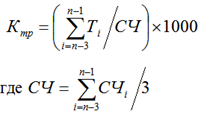 гдеn – год, в котором подается заявка;i – год, сведения за который используются для расчета;Тi – численность пострадавших при несчастных случаях на производстве, включая общее число пострадавших при несчастных случаях со смертельным исходом, тяжёлой и лёгкой степенью тяжести, произошедших в i-ом году (значение стр.01 гр.4 формы № 7 - травматизм по итогам i-го года);СЧ – средняя численность работников организации за три года, предшествующих дате подачи заявки;СЧi – средняя численность работников организации в i-ом году (принимается значение, указанное в разделе «Справочно» формы № 7 - травматизм по итогам i-го года).4Наличие на предприятии службы ПБиОТ или работников, на которых возложено выполнение обязанностей по промышленной безопасности и охране трудаПисьмо (в свободной форме) за подписью руководителя о наличии службы ПБиОТ с указанием перечня локальных нормативных документов участника закупки по ПБиОТ.5Отсутствие в течение последних 2 (двух) лет случаев судебных разбирательств в качестве ответчика с ПАО «НК «Роснефть» или Обществом Группы в связи с существенными нарушениями договора, исковые требования по которым были удовлетворены, а также случаев расторжения ПАО «НК «Роснефть» или Обществами Группы в одностороннем порядке договора в связи с существенными нарушениями его условий.Письмо (в свободной форме) за подписью руководителя участника закупки.6Согласие участника предоставить все необходимые документы для проверки достоверности сведений, представленных участником в рамках настоящей закупочной процедуры, а также согласие на очный аудит предоставленных сведений и документов, с готовностью в течение одних суток предоставить представителю заказчика доступ к аудиту не позже одних суток после уведомления о планируемом аудите.Письмо-согласие подписанное уполномоченным лицом на фирменном бланке участника о гарантии предоставления всех необходимых документов для проверки достоверности сведений, представленных участником в рамках настоящей закупочной процедуры, а также согласие на очный аудит предоставленных сведений и документов подписанное уполномоченным лицом.7Наличие законченных строительством аналогичных объектов в качестве генерального подрядчика (либо основного подрядчика) (как минимум за последние 3 года, начиная с 1 января 2016) на общую сумму не менее 30% (с учетом НДС) НМЦ закупки.Контракты (договоры) и акты приемки законченного строительством объекта (КС-11):– для Генподрядных договоров (контрактов) не менее 30% (с учетом НДС) начальной максимальной стоимости контракта, на право заключить который проводится закупка. В случае предоставления иностранного контракта пересчёт стоимости производится по курсу Центрального банка РФ на дату пересчета. Объекты строительства должны быть закончены строительством, в подтверждении предоставлены акты приемки законченного строительством объекта (КС-11).Контактная информация Контактная информация Контактная информация 1Контактное лицо (ФИО)Перепечин Геннадий Викторович2Электронная почтаPerepechinGV@sskzvezda.ru3Телефон8 (914) 693-13-254Факс5Дополнительная контактная информацияМаринин Алексей ВикторовичMarininav@sskzvezda.ru